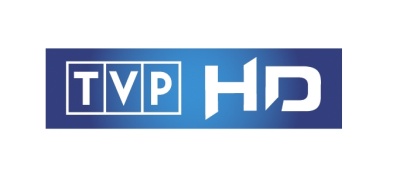 Jesień 2020 w TVP HDRamówka Jesień 2020 TVP HD to blok programowy emitowany w godz. 06.00– 02.00. Na ofertę złożą się przede wszystkim serialowe nowości i kontynuacje TVP1 i TVP2, wybrane programy rozrywkowe z głównych anten oraz pasma filmowe z tytułami dedykowanymi TVP HD.NOWOŚCI TVPVELVETod 13 września,  soboty i niedziele, godz. 20:00Lata 50. i 60. XX wieku, Madryt. Alberto odziedzicza po ojcu Velvet - prestiżowy dom mody, zakochuje się w pięknej dziewczynie, a następnie nawiązuje z nią romans. Ana pochodzi z biednej rodziny  i pracuje tam jako krawcowa. Rodzina ma wobec Alberta inne plany – chce aby poślubił córkę bogatego przemysłowca, gdyż to rozwiązałoby problemy finansowe rodziny…POWTÓRKI PREMIEROWYCH PRODUKCJI ANTEN GŁÓWNYCHLUDZIE I BOGOWIE od 14 września, godz. 21:15KOMISARZ ALEX od 22 września, godz. 21:15OJCIEC MATEUSZ od 16 września,  21:15NA DOBRE I NA ZŁE od 17 września, 21:15O MNIE SIĘ NIE MARTW od 18 września, 21:15PASMO REKONSTRUKCJICzwartki i piątki, godz. 22:00TAJEMNICA TWIERDZY SZYFRÓW 17 września-8 październikaBOŻA PODSZEWKA 9 października-5 listopadaTYGRYSY EUROPY 5 listopada-20 listopadaKARIERA NIKODEMA DYZMY 26 listopada-4 grudniaJANOSIK 4 grudnia-25 styczniaSoboty, godz. 12:10NOCE I DNIE 5.września-10 października LALKA17 października-14 listopada OGNIEM I MIECZEM 14 listopada-28 listopada ALTERNATYWY 4 28 listopada-2 stycznia SERIALE POWTÓRKOWEPoniedziałek-piątek:OJCIEC MATEUSZRANCZONA SYGNALEKOMISARZ ALEXRODZINKA.PLFILMYThrillery kobiece i romantyczne komedie poniedziałek – środa, godz.  22:00: MILLENIUM: MĘŻCZYŹNI, KTÓRZY NIENAWIDZĄ KOBIET6 września, godz. 22:15Trylogia „Millennium" autorstwa przedwcześnie zmarłego szwedzkiego dziennikarza Stiega Larssona stała się międzynarodowym fenomenem. Filmowa adaptacja pierwszej części.Mikael, znany sztokholmski dziennikarz, zostaje skazany w procesie o zniesławienie prominentnego biznesmena. W oczekiwaniu na wykonanie wyroku przyjmuje od właściciela dużego koncernu przemysłowego, Henrika Vangera, zlecenie zbadania tajemniczej sprawy sprzed lat. Chodzi o wyjaśnienie zagadki zaginięcia bratanicy Vangera, Harriet. Gdy Blomkvist natrafia na przeszkodę, z którą nie może sobie poradzić, dostaje do pomocy Lisbeth Salander, osobliwą, ale piekielnie skuteczną hakerkę.Niemcy/Dania/Norwegia/Szwecja 2009Reż.: Niels Arden OplevWyk.: Michael Nyqvist, Noomi Rapace, Lena EndreMILLENIUM: DZIEWCZYNA, KTÓRA IGRAŁA Z OGNIEM 13 września, godz. 22:15W kolejnej części trylogii „Millennium" główną bohaterką jest Lisbeth Salander. Seria brutalnych morderstw wywołuje u niej wspomnienia mrocznej przeszłości, z którą postanawia raz na zawsze się rozprawić. Dwoje początkujących dziennikarzy wpada na trop dobrze zorganizowanej siatki przemycającej z Europy Wschodniej do Szwecji ludzi wykorzystywanych w branży seksualnej.Niemcy/Dania/Norwegia/Szwecja 2009Reż.: Daniel AlfredsonWyk.: Michael Nyqvist, Noomi Rapace, Lena EndreMILLENIUM: ZAMEK Z PIASKU, KTÓRY RUNĄŁ  20 września, godz. 22:15Ekranizacja ostatniej części trylogii „Millennium” Stiega Larssona. Lisbeth przebywa w szpitalu po tym, jak udało jej się przeżyć próbę pogrzebania żywcem, a Mikael Blomkvist postanawia wreszcie odkryć tajemnice jej przeszłości, dowiedzieć się, z jakiego powodu była tak surowo traktowana przez władze i oczyścić jej imię tekstem, który wywoła trzęsienie ziemi w szwedzkim rządzie.Reż.: Daniel AlfredsonWyk.: Michael Nyqvist, Noomi Rapace, Lena Endre